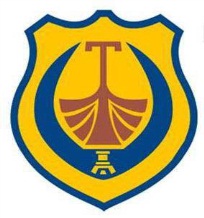 Na osnovu člana 31 Zakona o uređenju prostora i izgradnji objekata, “Sl.list CG” 51/08, 40/10, 34/11, 47/11, 35/13, 39/13 i 33/14, Programa uređenja prostora Opštine Tivat za 2015.godinu, “Sl.list CG-opštinski propisi “ broj 15/15  i člana 56 Statuta Opštine Tivat, “Sl.list RCG”-opštinski propisi broj 40/04, 26/06 i “Sl.list CG”-opštinski propisi 12/11, 21/11 i 03/13,  Predsjednik Opštine Tivat donosi ODLUKUo pristupanju izradi Urbanističkog projekta Donja LastvaČlan 1Pristupa se izradi Urbanističkog projekta Donja Lastva (u daljem tekstu UP).Član 2Površina UP-a je cca 1,94 ha. Granica UP-a je prikazana na grafičkom prilogu koji je sastavni dio ove Odluke.Konačna granica UP-a će biti definisana koordinatnim tačkama kroz Odluku o donošenju UP-a.Član 3Izrada UP-a će se finansirati iz Budžeta Opštine Tivat.Planirani iznos sredstava za izradu UP-a je 10.000 €Član 4Planirana dinamika izrade UP-a je ukupno 175 dana : - pripremni poslovi sa izradom i ovjerom ažurnih katastarsko geodetskim podloga.....  20 dana- izrada koncepta UP-a ..................................................................................................  20 dana- izrada Nacrta UP-a .....................................................................................................   15 dana- pribavljanje mišljenja na Nacrt UP-a i utvrđivanje Nacrta UP-a ...............................   45 dana- javni uvid ....................................................................................................................  20  dana- izrada izvještaja sa javne rasprave .............................................................................   5   dana- izrada Predloga Plana sa separatom ............................................................................. 25 dana- pribavljanje saglasnosti Ministarstva i utvrđivanje Prijedloga UP-a ..........................  20 dana-nakon donošenja UP-a umnožavanje i dostava  propisanog broja kopija ....................   5 danaČlan 5UP se donosi za period do 2020. godine, odnosno do usvajanja novog plana detaljne razrade.Član 6Smjernice za izradu UP-a su date u PUP-u Tivat do 2020. godine. Cijeli zahvat  predstavlja vrijednu graditeljsku ambijentalnu cjelinu, koja je prepoznata kao zona turističke namjene.Član 7Pripremne poslove na izradi i donošenju UP-a vršit će Sekretarijat za uređenje prostora i zaštitu životne sredine Opštine Tivat.Član 8Sastavni dio ove Odluke je Programski zadatak za izradu UP-a i Odluka  o  nepreduzimanju izrade  Strateške procjene uticaja  na životnu sredinu za UP Donja Lastva.Član 9Ova Odluka će biti objavljena u Službenom listu CG-opštinski propisi, u jednom dnevnom listu  i na web strani www.opstinativat.comČlan 10Ova Odluka stupa na snagu osmog dana od dana objavljivanja u Službenom listu Crne Gore – opštinski propisi.Broj: 0101-350-__________Tivat,__________.2015. godine                                                                                                 Predsjednik Opštine                                                                                                      Ivan Novosel